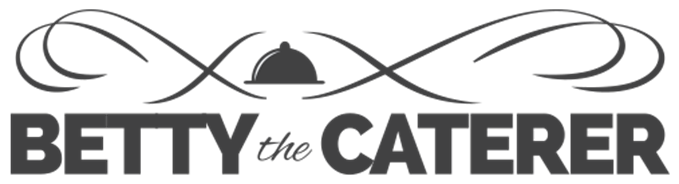 BETTY THE CATERER’S DELICIOUS PANTRY AND A LA CARTE MENU!May 10, 2021Dear Friends:Now is the time to grasp onto the magic of SUMMERTIME and bringing family and friends together.  We have brought back all of the “Oldies but Goodies” for the PANTRY MEALS and our A LA CARTE MENU.    We appreciate everyone’s input on the menu selections. Betty the Caterer is not just about Pantry Meals.  We are moving forward to a WONDERFUL feeling of reuniting ourselves with our lives again.So…Let’s Party!!DELIVERY SCHEDULE:Our delivery schedule for May will be the following: Thursday, May 20, 2021Thursday, May 27, 2021Thursday, June 3, 2021The locations are listed below:Melrose B’nai Israel Emanu-El from 12:30PM TO 2:30PMAdath Israel on the Main Line from 12:30PM through 2:30PMWe will take orders for the week until Monday at 12:00 Noon for that Thursday. If you wish to order, kindly place your orders as soon as you are able to so we can continue to take care of everyone. Of course, we follow the practice of strict Social Distancing Guidelines and an increase in our sanitation procedures. We are here and waiting to be there for you.Please email your orders to jeffk@bettythecaterer.com or ilanaw@bettythecaterer.com or you can call our office:   215-224-8400 to place your order.Of course, our meals are all freshly prepared in our Kosher Kitchen. So are all of our Hors D’oeuvres. Just HEAT, EAT AND ENJOY!  Please visit our website for menus:  bettythecaterer.com.  Thank you.  It is our PLEASURE TO SERVE YOU!!!FROM OUR KITCHEN TO YOURS, BETTY’S PANTRY IS MAKING FRESH THREE COURSE MEALS TO BE PICKED UP AT AREA SYNAGOGUES.  PLEASE FEEL FREE TO ORDER ANY MEAL, AS MANY AS YOU WANT.  THESE MEALS ARE ALL FRESHLY PREPARED MEALS AND CAN BE FROZEN.There is a $90.00 Minimum order between meals and ala carte.  BETTY’S PANTRY MENU SELECTIONAPPETIZER   _____ EIGHT FRANKS WRAPPED IN BLANKETS -  $10.00  DOES NOT INCLUDE SALAD, SOUP AND DESSERT.          ALL ENTREES ARE ACCOMPANIED WITH A FRESHLY BAKED ROLL FROM ROLING’S BAKERY &                FRESH VEGETABLE MEDLEY.  PLEASE SELECT 1 SOUP OR 1 SALAD PER ENTRÉE._____ BRISKET OF BEEF WITH MASHED ROASTED POTATOES, BRISKET GRAVY -  $13.00 - GF_____MEATLOAF WITH MASHED POTATOES AND GRAVY - $13.00_____FILET OF SALMON WITH LEMON & HERB SAUCE, ROASTED POTATOES - $11.00 – GF____HERBED TURKEY WITH SAVORY STUFFING, MASHED POTATOES, GRAVY - _$11.00____ BREAST OF CAPON WITH APPLE CHALLAH FILLING, HERBED RICE - $11.00 _____ SWEET AND SOUR TURKEY MEATBALLS, HERBED RICE - $9.00 _____ VEGETBLE LASAGNA WITH STEWED TOMATOES - DAIRY - $9.00_____ CHEESE BLINTZES WITH FRESH FRUIT COMPOTE - DAIRY - $9.00SALAD AND SOUP SELECTIONS (*PAREVE) - PLEASE SELECT 1 PER MEAL           TOSSED SALAD            CHICKEN NOODLE SOUP   _____ VEGETABLE SOUP* – GFDESSERT: _____ BLUEBERRY LEMON CAKE*______ CHOCOLATE CHIP COOKIE*______CHOCOLATE FUDGE BROWNIE*NAME: _____________________________________________________________________ADDRESS: ________________________________________CITY: _________________ZIP: ___________    PHONE #: _________________________ EMAIL: __________________________________PICKUP LOCATION-CIRCLE ONE: MELROSE B’NAI ISRAEL EMANU-EL    ADATH ISRAEL-MAIN LINEPICKUP DATE: ________________________________Visa/MC Only: ______________________________________ EXP: _______ 3 DIGIT CODE: _______A LA CARTE TAKE-OUT MENUSOUPS BY THE QUART 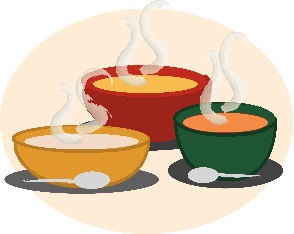                   Split Pea Soup - $7.99 - GF                  Tomato and Rice Soup- $7.99 GF                        ENTRÉE SELECTIONS        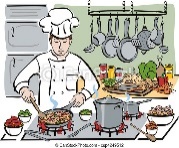  			           ________      Shabbat Whole Roasted Chicken - $10.00-GF                                           ________    3-4 oz. Fresh Salmon Cakes with Tartar Sauce - $15.00                                           ________    3 – 4oz. Chicken Schnitzel with Lemon Sauce - $15.00             _______      Quart of Tex-Mex Chili w/ Homemade Cornbread - $9.99-GF             _     2 Jumbo Hot Dogs in Pastrami and Pastry Puff - $10.00                                                  	________    ½ lb. Sandwich Style Sliced Corned Beef - $8.00 - GF				________    ½ lb. Smoked Salmon Platter w/ Lemon & Capers-$15.00-GF				________    1 lb. Chicken Salad with Craisins & Apple Slices - $10.00-GF                                     SENSATIONAL SUMMERTIME SIDES   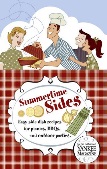                     28 – 30 oz. Kasha and Bowties - $9.99_______      28-30 oz. Homestyle Mashed Potatoes - $6.99 - GF                    1 Pint Fresh Fruit Salad -     $5.99 - GF                                                     _______      28 – 30 oz. Macaroni and Cheese - $6.99                                           _______      1 lb. Asian Noodle Salad - $8.99                                           _______      1 lb. Shabbat Sweet Apple Kugel - $8.99       BETTY THE CATERER’S                                        _______      4 Chocolate Cupcakes with Chocolate Icing - $7.99       _______      2 Slices of Signature Apple Strudel - $6.00       _______      1 – 4” x 4” Lemon Curd Bar - $4.00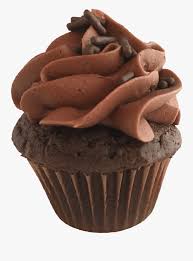 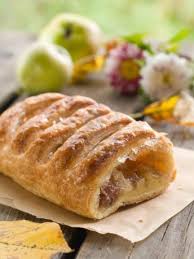 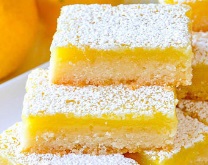 